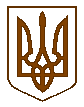 УКРАЇНАБілокриницька   сільська   радаРівненського   району    Рівненської    областіПерше пленарне засідання першої сесії восьмого скликанняРІШЕННЯ25 листопада 2020 року 								№ 1                                                                          Про початок повноважень депутатів Білокриницької сільської ради Рівненського району Рівненської областіЗаслухавши інформацію голови Білокриницької сільської територіальної виборчої комісії Рівненського району Тимчук Світлани Вікентіївни про результати виборів депутатів та інформацію про реєстрацію депутатів Білокриницької сільської ради 8-го скликання, керуючись ст. 45, ч. 2 ст. 46, ч. 1 ст. 49 Закону України «Про місцеве самоврядування в Україні», ч. 2 ст. 4, ч. 1                                    ст. 9 Закону України «Про статус депутатів місцевих рад», Білокриницька сільська рада В И Р І Ш И Л А :Прийняти до відома факт початку повноважень депутатів Білокриницької сільської ради Рівненського району Рівненської області 8-го скликання:Округ №1 – Кисіль Тетяна Михайлівна;Округ №1 – Плетьонка Андрій Васильович;Округ №1 – Сидорчук Володимир Михайлович;Округ №2 – Даюк Ірина Михайлівна;Округ №2 – Захожа Інна Анатоліївна;Округ №2 – Панчук Ярослав Петрович;Округ №2 – Шлеюк Ганна Антонівна;Округ №3 – Данилюк Наталія Василівна;Округ №3 – Нестерчук Оксана Леонідівна;Округ №3 – Павленко Наталія Володимирівна;Округ №4 – Левчук Наталія Іванівна;Округ №4 – Любецька Оксана Андріївна;Округ №4 – Черняк Іван Васильович;Округ №5 – Величко Людмила Богданівна;Округ №5 – Пивоварчук Юрій Богданович;Округ №6 – Бондарчук Василь Костянтинович;Округ №6 – Войтюк Тетяна Леонідівна;Округ №6 – Лагерник Наталія Михайлівна;Округ №6 – Мазур Сергій Миколайович;Округ №7 – Буняк Анатолій Олександрович;Округ №7 – Дячук Олексій Григорович;Округ №7 – Іолтух Олександр Михайлович.Видати депутатам Білокриницької сільської ради 8-го скликання посвідчення депутата Білокриницької сільської ради.Сільський голова        			                                   Тетяна  ГОНЧАРУКПерше пленарне засідання першої сесіїБілокриницької сільської ради восьмого скликання25 листопада 2020 року
ВІДОМІСТЬдля поіменного голосування з питання:«Про початок повноважень депутатів Білокриницької сільської ради Рівненського району Рівненської області»Голосували:    «за» - 	21	                          «проти» - 	0	                          «утримався» - 	0	                          «не голосував» - 	1	Голова комісії                                        _______________              (Н. В. Павленко)Секретар комісії 				______________ 		(Н. М. Лагерник)Член комісії                                           _______________              (О. А. Любецька)№з/пПрізвище, ім’я, по батьковіЗаПротиУтри-мавсяНе приймав участь в голосуванні1.Гончарук Тетяна Володимирівна+2.Бондарчук Василь Костянтиновичза3.Буняк Анатолій Олександровичза4.Величко Людмила Богданівназа5.Войтюк Тетяна Леонідівназа6.Данилюк Наталія Василівназа7.Даюк Ірина Михайлівназа8.Дячук Олексій Григоровичза9.Захожа Інна Анатоліївнавідсутня10.Іолтух Олександр Михайловичза11.Кисіль Тетяна Михайлівназа12.Лагерник Наталія Михайлівназа13.Левчук Наталія Іванівназа14.Любецька Оксана Андріївназа15.Мазур Сергій Миколайовичза16.Нестерчук Оксана Леонідівназа17.Павленко Наталія Володимирівназа18.Панчук Ярослав Петровичза19.Пивоварчук Юрій Богдановичза20.Плетьонка Андрій Васильовичза21.Сидорчук Володимир Михайловичза22.Черняк Іван Васильовичза23.Шлеюк Ганна АнтонівназаВсього:Всього:211